Предмет: Русский язык_______________________Дата_______________________________________Тема:_Предлог.    СЛОВА, К КОТОРЫМ НЕЛЬЗЯ ЗАДАТЬ ВОПРОСТип урока_:Открытие новых знаний______________________________________________________Задачи и цели урока: – развитие умений устной и письменной речи: правильно употреблять предлоги в речи (тексте) и писать слова с предлогами; – систематизация знаний и умений по теме «Предлог».                                                                                  Планируемые результатыРесурсы урока: учебник, рабочая программа, тетрадь,слайды,картиныМетоды и формы обучения: Фронтальная работа, парная, индивидуальная работа, словесная.Ход  урокаЯ справился отлично.                                                          Мне еще надо работать.                                       Мне нужна помощь.____________________________________________________________________________________________________________________________________________________________________________________________________________________________________________Домашнее задание: инструктаж  по выполнению д/З____Упр.2 стр74______________________________________ПредметныеМетапредметныеЛичностные1.Развиваем умение слушать и понимать других.2. Строить речевое высказывание в соответствии с поставленными задачами. 3. Оформлять свои мысли в устной форме.4. Умение работать в паре.. Развиваем умение извлекать информацию из схем, иллюстраций, текстов.2. Представлять информацию в виде схемы.3. Выявлять сущность, особенности объектов.4. На основе анализа объектов делать выводы.5. Обобщать и классифи-цировать по признакам.6. Ориентироваться на развороте учебника.7. Находить ответы на вопросы в иллюстрации.. Развиваем умения выказывать своё отношение к героям, выражать свои эмоции.2. Оценивать поступки в соответствии с определённой ситуацией.3. Формируем мотивацию к обучению и целенаправленной познавательной деятельностиЭтапы урокаДеятельность учителяДеятельность учащихсяМотивация учебной деятельностиАктуализация знаний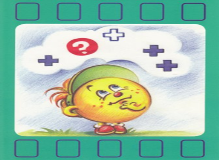 Изучение нового материала.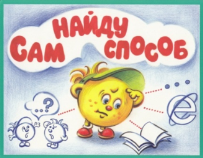 Музыкальная физминутка от Ани.Закрепление изученного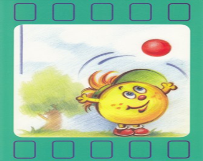 Рефлекция– Вспомним правила поведения на уроке.(Проверить готовность учащихся к уроку, создает эмоциональный настрой, отмечает степень вовлеченности учащихся в работу на уроке.)– Для чего нужно соблюдать эти правила?Девиз нашего урока: Знаешь – говори, не знаешь – слушай– Значит, …– Какие мы делаем шаги при открытии нового знания? – Откройте тетрадь. – Что надо записать? – Какую запись должны сделать дальше?– Напишите слова «Классная работа».ЧистописаниеУ каждого в тетради нописаны слова.Списывание предложения с доски.В школу привезли из леса елку.– Задайте вопросы к каждому слову в записанном предложении.В записанном предложении (см. выше) назовите слово, к которому нельзя задать вопрос. – Как оно называется? – Какой будет тема урока? Работа по учебнику.Прочитайте текст на стр 73-Найдите предлоги в тексте. - Послушайте, какие еще  бывают предлоги.-Запишите предлоги и составьте одно предложение с любым предлогом.Запись предложения под диктовку.Прочитайте это же предложение (Винни-Пух поздравил своего друга ослика с днём рождения.) без предлога.-  Что получается? – Для чего же нужны предлоги в предложении, речи? (Предлоги нужны для связи слов в предложении.)- Как понимаете это предложение?– Наблюдать это мы и будем на уроке.Самостоятельная работа.Задание «Вставьте предлоги»Учитель спрашивает нескольких учеников.– Что тебе нужно было сделать?– Удалось тебе правильно выполнить все задания?– Ты сделал всё правильно или были недочёты?– Ты написал всё сам или с чьей-то помощью?Устная работаЗамените предлоги с противоположным значениемПравильное произношение или говорите.-Правильно употребите предлоги и составьте предложение.-Определить, какое новое знание открыли.– Что у вас получалось сегодня лучше всего?– В чём испытали затруднения?- Какие задания понравились? - Как оцениваете свою работу на уроке?Проговаривают стихотворение – правила поведения на уроке.            (Слайд №2)  На уроке будь старательным,Будь спокойным и внимательным.Всё пиши, не отставая,Слушай, не перебивая.Говори всё чётко, внятно, Чтобы было всем понятно.Если хочешь отвечать, Надо руку поднимать.– Чтобы не потерять время, всё успеть сделать на уроке, что запланировали.Проговаривают правила общения.Читают девиз урока.Знаешь – говори, не знаешь – слушай    (Слайд №3)– Значит, мы открываем что-то новое.– Определяем основной вопрос урока, открываем новые знания, применяем новые знания.Комментированная запись числа.-Дату- Классная работаДети пишут слова правильно и аккуратно. Куда?           Что сделали?          Откуда?   Что?В школу привезли из леса елку. (слайд №6)-В,из-Предлог.- Предлог.Послушайте видозапись. Введение к уроку.(Слайд №7)Самостоятельное чтение текстаСтр 73  (слайд №8)Послушайте видозапись.  «Дом, в котором живут предлоги».(Слайд №9)Самостоятельно составляют  предложение с предлогом.Винни-Пух поздравил своего друга ослика с днём рождения. Винни-Пух поздравил своего друга ослика  днём рождения(слайд №10)-Нарушается речь, слова не связаны между собой.- Предлоги нужны для связи слов в предложении.- Хорошее пожелание своему другуПослушайте видозапись.  «Роль предлогов в речи».(Слайд №11)Послушайте видозапись.  Задание «Вставьте предлоги».(Слайд №12)Ответы учащихся.Послушайте видозапись.  Задание «Замените предлоги».(Слайд №13)Послушайте видозапись.  Правильно говорите..(Слайд №14)Выполните задание.Послушайте видозапись. Повторение пройденного на уроке..(Слайд №15)